The Internet-based smart home is available at https://smarthome.cemastprojects.org/ or https://cemastprojects.org/IBSH/.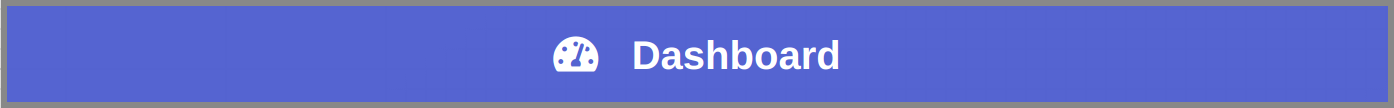 Take a moment to explore the functions on this page.  You can tap many elements on this screen to control your home, but some elements provide status information only.  When you are finished exploring, answer the questions below.The dashboard shows an interface you might see on a tablet if you lived in a smart home.  Based on what you see, what does it mean for a home to be 'smart?'Which of the controls on this page do you like the best?  Why? Go to the Challenges page.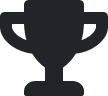 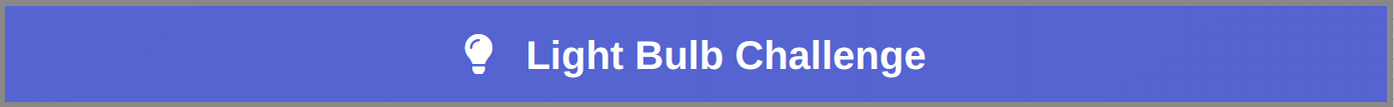 Complete the activities on screen.  Before marking the challenge complete, answer the questions below.Look at the 15-Year Energy Cost. Which bulb is cheapest?  Why do you think each bulb's cost is so different?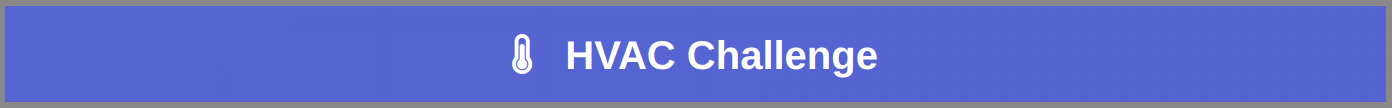 Complete the activities on screen.  Before marking the challenge complete, answer the questions below.Why should inside temperatures be low when it is cold outside?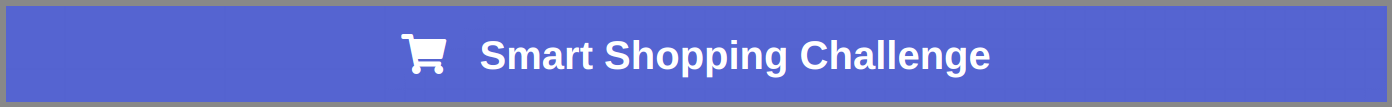 Complete the activities on screen.  Before marking the challenge complete, answer the questions below.Which fridge did you choose?  Why? Proceed to the Experiments page.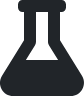 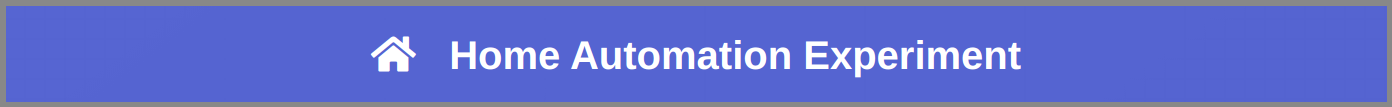 Complete the activities on screen.  Before you click the check mark, answer the questions below.What was the plan you developed for your car's arrival?  Why was this a good plan?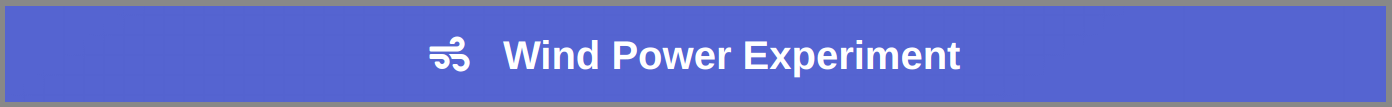 What happens when there is not enough wind?  Too much wind?Where do you get your electricity if there is no power coming from the turbine?How many phone chargers are plugged in at your house?  How much wind do you need to charge them all at the same time?If the wind is blowing at 12mph, your turbine can power 1 laptop computer or 10 phones.  Why do you think the laptop uses more power?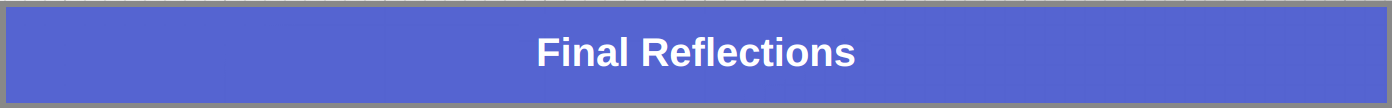 What kinds of household tasks use the greatest amount of energy?